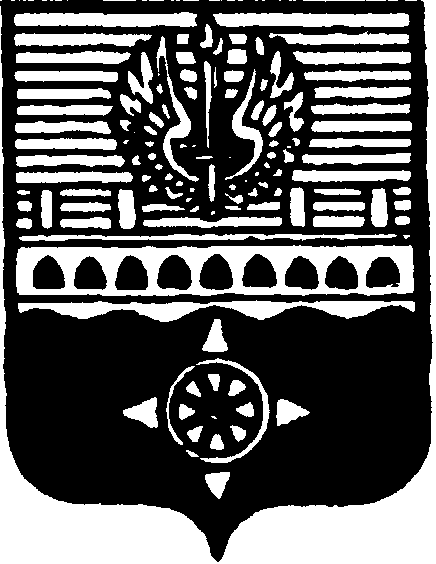 СОВЕТ ДЕПУТАТОВМУНИЦИПАЛЬНОГО ОБРАЗОВАНИЯ ГОРОД ВОЛХОВ ВОЛХОВСКОГО МУНИЦИПАЛЬНОГО РАЙОНАЛЕНИНГРАДСКОЙ ОБЛАСТИРЕШЕНИЕот  18 декабря  2013  года                                                                                           № 65 Об утверждении Перечня объектовмуниципальной собственности МО город Волхов,подлежащих приватизации, в новой редакции	В целях эффективного использования муниципального имущества, пополнения неналоговых доходов местного бюджета, в соответствии со ст. 2 Федерального закона от 21.12.2001 года № 178-ФЗ «О приватизации государственного и муниципального имущества», руководствуясь п.22 ч.2 ст.24 Устава МО город Волхов, п.5.3.2.1 Положения о порядке управления и распоряжения муниципальной собственностью муниципального образования город Волхов Волховского муниципального района, утвержденного решением  Совета депутатов МО город Волхов от 25.04.2006 года № 34 (с изменениями и дополнениями), Совет  депутатов МО город Волхов Волховского муниципального района Ленинградской области 											решил:Утвердить Перечень объектов муниципальной собственности МО город Волхов, подлежащих приватизации, в новой редакции, согласно приложению к настоящему решению.Признать утратившими силу: - решение Совета депутатов МО город  Волхов от 26 сентября 2012 года № 24 «Об утверждении Перечня объектов муниципальной собственности МО город Волхов,  подлежащих приватизации, в новой редакции»;- решение Совета депутатов МО город Волхов от 05 ноября 2013 года  № 54 «О внесении дополнений в Перечень объектов муниципальной собственности, подлежащих приватизации».3.  Настоящее решение вступает в силу на следующий день после его официального  опубликования в сетевом издании «Ленинградское областное информационное агентство (ЛЕНОБЛИНФОРМ)».4. Контроль за исполнением настоящего решения возложить на постоянно действующую комиссию по бюджету, налогам и экономическим вопросам.Глава муниципального образования город ВолховВолховского муниципального районаЛенинградской области			  			      		      Горбачёв Е.В.	УТВЕРЖДЕН									решением Совета депутатов										 МО город Волхов									от  18 декабря  2013  года № 65ПриложениеПереченьобъектов муниципальной собственностиМО город Волхов, подлежащих приватизации№ппНаименованиеприватизируемогообъектаАдресрасположенияобъектаХарактеристикаобъектаУсловия приватизации/поря-док оплаты приобретаемого имущества1.Муниципальное унитарное предприятие «Профиль»  МО г. Волхов Волховского муниципального района Ленинградской областиг. ВолховКировский пр., д.32Муниципальное предприятиеПреобразование в Общество с ограниченной ответственностью2.Наружный газопровод к жилым домамг. Волховпр. Державина,дд.55,57Протяженность 271,7 п.м.Инв. № 3648Без объявления цены/ в течение 30-ти дней с момента заключения договора купли-продажи3.Наружный газопровод к жилым домамг. Волховул. Работниц,дд.1,3,5Протяженность 270,3 п.м.Инв. № 3773Без объявления цены / в течение 30-ти дней с момента заключения договора купли-продажи4.Встроено-пристроенное помещение вход №2г. Волховул. Фрунзе, д.7Нежилое, площадь – 204 кв.м., инв. № 1845в, Лит. ААукцион/ в течение 30-ти дней с момента заключения договора купли-продажи5.Отдельно стоящее здание бани с земельным участкомг. Волхов, ул.Волховский пр., д.1аЗдание: нежилое, инв. № 1550, Лит. А. площадь – 424,8 кв.м., этажность – 1;Земельный участок:Кадастровый номер47:12:02-04-001:0002, площадь – 1388 кв.м.Аукцион/ в течение 30-ти дней с момента заключения договора купли-продажи6.Здание гаража (2 бокса) с земельным участкомг. Волховул. Кирова, 16бЗдание: нежилое, инв № 3503, Лит. А, площадь 41 кв.м.Земельный участок: 47:12: 0101038:81, площадь 93 кв.м.Аукцион/ в течение 30-ти дней с момента заключения договора купли-продажи7.Земельный участок с объектом недвижимостиг. Волховул. Гоголя, д.32Земельный участок : кадастровый номер 47:12:0201001:28, площадь 50 000 кв.м. Объект недвижимости - здание свинарника, назначение: нежилое, 1-этажный, общая площадь 1583,70 кв.м., инв. № 1008, лит. ААукцион/ в течение 30-ти дней с момента заключения договора купли-продажи8.Земельный участок с объектом недвижимостиг. Волховул. Степана Разина, д.68Земельный участок кадастровый номер:47:12:0201003:115,Площадь 50000 кв.м.Объект недвижимости– жилой дом 1-этажный, общая площадь – 140,2 кв.м., инв. № 1662, лит. ААукцион/ в течение 30-ти дней с момента заключения договора купли-продажи